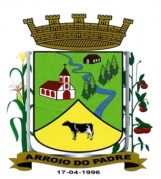 ESTADO DO RIO GRANDE DO SUL MUNICÍPIO DE ARROIO DO PADREGABINETE DO PREFEITOMensagem 42/2018.ACâmara Municipal de VereadoresSenhor PresidenteSenhores Vereadores	Cumpre-me encaminhar para apreciar nesta Casa Legislativa o projeto de lei 42/2018.	O projeto de lei 42/2018 tem por finalidade propor a abertura de Crédito Adicional Suplementar no orçamento do município, ora vigente, em dotações orçamentárias vinculadas a ações da Assistência Social.	Diante da necessidade de acrescer recursos a dotações para melhor desenvolver as atividades e em havendo estes disponíveis no superávit financeiro de 2017, será com eles que os créditos adicionais serão cobertos.	Segue em anexo o quadro do resultado financeiro de 2017, indicando o superávit existente. 	A assistência social desenvolve atividades de expressiva importância e no sentido de mantê-las e inclusive ampliá-las torna-se importante a inserção dos créditos no orçamento municipal vigente.	Entendendo restar presente o interesse público no proposto, aguardo para breve a aprovação do projeto de lei 42/2018. 	Atenciosamente.Arroio do Padre, 18 de junho de 2018.Leonir Aldrighi BaschiPrefeito MunicipalA/CSr. Dário VenzkeCâmara Municipal de VereadoresArroio do Padre/RS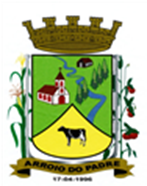 ESTADO DO RIO GRANDE DO SULMUNICÍPIO DE ARROIO DO PADREGABINETE DO PREFEITOPROJETO DE LEI Nº 42, DE 14 DE JUNHO DE 2018.Autoriza o Município de Arroio do Padre a realizar abertura de Crédito Adicional Suplementar no Orçamento Municipal de 2018.Art. 1° Fica autorizado o Município de Arroio do Padre, Poder Executivo, a realizar abertura de Crédito Adicional Suplementar no Orçamento do Município para o exercício de 2018, nos seguintes programa de trabalho e respectivas categorias econômicas e conforme as quantias indicadas:05 – Secretaria de Saúde e Desenvolvimento Social04 – Departamento de Assistência Social08 – Assistência Social122 – Administração Geral0504 – Gestão da Assistência Social 2.516 – Manutenção do Centro de Referência de Assistência Social3.1.90.11.00.00.00 – Vencimentos e Vantagens Fixas. R$ 40.000,00 (quarenta mil reais)3.3.90.30.00.00.00 – Material de Consumo. R$ 11.168,50 (onze mil, cento e sessenta e oito reais e cinquenta centavos)3.3.90.39.00.00.00 - Outros Serviços de Terceiros – Pessoa Jurídica. R$ 10.000,00 (dez mil reais)Fonte de Recurso: 1028 – Piso Básico Fixo3.1.90.11.00.00.00 – Vencimentos e Vantagens Fixas. R$ 21.569,34 (vinte e um mil, quinhentos e sessenta e nove reais e trinta e quatro centavos)Fonte de Recurso: 1035 – Piso Básico05 – Secretaria de Saúde e Desenvolvimento Social06 – Fundo Municipal de Assistência Social – Rec. Vinc.08 – Assistência Social244 – Assistência Comunitária0505 – Proteção Social1.524 – Aquisição de Equipamentos e Material Permanente4.4.90.52.00.00.00 – Equipamentos e Material Permanente. R$ 20.000,00 (vinte mil reais)Fonte de Recurso: 1010 – Índice de Gestão Descentralizada – Bolsa Família4.4.90.52.00.00.00 – Equipamentos e Material Permanente. R$ 5.000,00 (cinco mil reais)Fonte de Recurso: 1060 – IGD SUAS4.4.90.52.00.00.00 – Equipamentos e Material Permanente. R$ 6.940,43 (seis mil, novecentos e quarenta reais e quarenta e três centavos)Fonte de Recurso: 4400 – OASF05 – Secretaria de Saúde e Desenvolvimento Social06 – Fundo Municipal de Assistência Social – Rec. Vinc.08 – Assistência Social241 – Assistência ao Idoso0505 – Proteção Social2.518 – Grupo Social de Idosos3.3.90.30.00.00.00. – Material de Consumo. R$ 2.000,00 (dois mil reais)3.3.90.36.00.00.00 – Outros Serviços de Terceiros – Pessoa Física. R$ 6.000,00 (seis mil reais)Fonte de Recurso: 1035 – Piso Básico Variável05 – Secretaria de Saúde e Desenvolvimento Social06 – Fundo Municipal de Assistência Social – Rec. Vinc.08 – Assistência Social244 – Assistência Comunitária0505 – Proteção Social2.523 – Atenção Integral a Família3.3.90.30.00.00.00 – Material de Consumo. R$ 10.000,00 (dez mil reais)3.3.90.36.00.00.00 - Outros Serviços de Terceiros – Pessoa Física. R$ 5.218,38 (cinco mil, duzentos e dezoito reais e trinta e oito centavos)3.3.90.39.00.00.00 - Outros Serviços de Terceiros – Pessoa Jurídica. R$ 5.000,00 (cinco mil reais)Fonte de Recurso: 1010 – Índice de Gestão Descentralizada – Bolsa Família3.3.90.30.00.00.00 – Material de Consumo. R$ 23.000,00 (vinte e três mil reais)3.3.90.36.00.00.00 – Outros Serviços de Terceiros – Pessoa Física. R$ 40.000,00 (quarenta mil reais)Fonte de Recurso: 1035 – Piso Básico Variável3.3.90.14.00.00.00 – Diárias. R$ 2.000,00 (dois mil reais)3.3.90.33.00.00.00 – Passagens e Despesas Com Locomoção. R$ 1.000,00 (um mil reais)3.3.90.36.00.00.00 – Outros Serviços de Terceiros – Pessoa Física. R$ 12.000,00 (doze mil reais)3.3.90.39.00.00.00 – Outros Serviços de Terceiros – Pessoa Jurídica. R$ 12.294,53 (doze Fonte de Recurso: 1060 – IGD SUASValor total do Crédito Adicional Suplementar: R$ 231.191,18 (duzentos e quarenta reais, cento e noventa e um reais e dezoito centavos)Art. 2° Servirão de cobertura para o Crédito Adicional Suplementar de que trata o art. 1° desta Lei, recursos provenientes do superávit financeiro verificado no exercício de 2017, nos seguintes valores e Fontes de Recurso:Fonte de Recurso: 1010 – Índice de Gestão Descentralizada – Bolsa Família, no valor de R$ 40.218,38 (quarenta mil, duzentos e dezoito reais e trinta e oito centavos);Fonte de Recurso: 1028 – Piso Básico Fixo, no valor de R$ 61.168,50 (sessenta e um mil, cento e sessenta e oito reais e cinquenta centavos);Fonte de Recurso: 1035 - Piso Básico Variável, no valor de R$ 92.569,34 (noventa e dois mil, quinhentos e sessenta e nove reais e trinta e quatro centavos);Fonte de Recurso: 1060 – IGD SUAS, no valor de R$ 32.294,53 (trinta e dois mil, duzentos e noventa e quatro reais e cinquenta e três centavos);Fonte de Recurso: 4400 – OASF, no valor de R$ 6.940,43 (seis mil, novecentos e quarenta reais e quarenta e três centavos);Valor total de cobertura deste crédito: R$ 231.191,18 (duzentos e quarenta reais, cento e noventa e um reais e dezoito centavos)Art. 3° Esta Lei entra em vigor na data de sua publicação.Arroio do Padre, 18 de junho de 2018. Visto técnico:Loutar PriebSecretário de Administração, Planejamento,                     Finanças, Gestão e Tributos      Leonir Aldrighi BaschiPrefeito Municipal